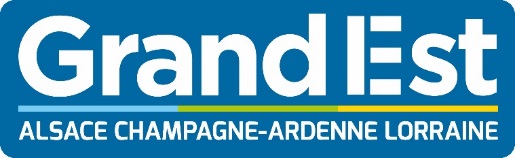 DOSSIER DE DEMANDE DE SUBVENTIONSOUTIEN AUX SCOTCadre réservé à la Région Grand Est                                                n° de dossier : 	                                   date de réception :Le présent dossier est à adresser en 1 exemplaire original par voie postaleRappel : le dépôt de la demande subvention auprès de la Région Grand Est doit être antérieur au démarrage de l’opérationZone concernée (si mutualisation) :  Type de projet : Etude d’élaboration d’un SCoT portée par un territoire peu dense (inférieur ou égal à 120 hab./km2)Etude accompagnant la révision dans le cadre d’un agrandissement de périmètre, issu d’une fusion d’au moins deux SCoT ou connaissant un accroissement de périmètre conséquent, correspondant à + 30 % de population ou + 50 % de surfaceEtude stratégique allant au-delà des attendus réglementaires et répondant à des enjeux régionauxDescriptif détaillé du projet :Objectifs / Enjeux : Montant prévisionnel du projetEchéancier de réalisationDate prévisionnelle de début de l’étude :Date prévisionnelle de fin de l’étude : Modalités d’évaluation de la démarche (indicateurs du suivi) :Date de l’arrêté préfectoral désignant la structure porteuse du SCoT : |__|__|/|__|__|/|__|__| Date de l’arrêté préfectoral prescivant la modification de périmètre du SCoT (si nécessaire) : |__|__|/|__|__|/|__|__|Nombre de communes : |__|__|__|Nombre d’EPCI :   |__|__|__|Nombre d’habitants population légale (au dernier recensement INSEE) : |__|__|__|__|__|Je demande à bénéficier des aides au titre du présent dispositif.J’atteste sur l’honneur :ne pas avoir sollicité pour le même projet une aide autre que celles indiquées sur le présent formulaire de demande d’aide, l’exactitude des renseignements fournis dans le présent formulaire et ses annexes ainsi que dans les pièces justificatives jointes.Je m’engage, sous réserve de l’attribution de l’aide :à informer la Région de toute modification du projet,à mettre en place la communication sur le soutien de la Région. Je suis informé(e) que l’ensemble des informations recueillies dans le présent formulaire font l’objet d’un traitement informatique destiné à la gestion de mon dossier de demande d’aide. Conformément à la loi « informatique et libertés » n°78-17 du 6 janvier 1978, je bénéficie d’un droit d’accès et de rectification aux informations à caractère personnel me concernant. Si je souhaite exercer ce droit et obtenir communication des informations me concernant, je peux m’adresser à la Région.Fait à :                                                                               Signature et cachet du porteur de projet :Le :Pièces obligatoires à joindre au dossier dûment complété, l’instruction de votre demande étant conditionnée à leur transmission  Renseignements concernant le demandeurNOM DU MAITRE D’OUVRAGE :Nature juridique de la structure :Numéro de SIRET :Nom et qualité du représentant légal :Responsable du projet (si différent) :Téléphone  :Courriel :Siège :Téléphone :Courriel : Renseignements concernant le projetIntitulé du projet : Plan de financement prévisionnel détaillé par type de poste (en HT)Dépenses en HTDépenses en HTRecettes prévisionnelles(cocher si acquis)Recettes prévisionnelles(cocher si acquis)Recettes prévisionnelles(cocher si acquis)€ Etat€%€ Conseil Régional€%€ Conseil Départemental€%€ Commune€%€ EPCI€%€ Europe€%€ Autres (à préciser)€%€Autofinancement€%TOTAL€ TOTAL     €        €    Informations sur le SCOT Engagement du demandeur Date et signature Liste des pièces justificatives à fournir à l’appui de votre demandeUn courrier de demande d’aide régionale adressé au Président de la Région Grand Est (cette fiche de renseignement transmise seule, sans courrier de saisine, ne fait pas office de sollicitation officielle)La délibération de la structure porteuse du SCoT prescrivant l’étude et son montant prévisionnelLa délibération de la structure porteuse prescrivant la modification de périmètre du SCoT (si nécessaire)Le calendrier prévisionnel détailléLe cahier des charges de l’étudeLes devisLes modalités d’association de la Région durant l’élaboration, la révision ou la réalisation de l’étudeListe et descriptif des autres études réalisées ou en cours de réalisationUn relevé d’identité bancaire Dépôt de la demande Dépôt de la demande Dépôt de la demande Dépôt de la demandeLa demande d’aide régionale doit être adressée à :Monsieur le Président de la Région Grand EstLa demande d’aide régionale doit être adressée à :Monsieur le Président de la Région Grand EstLa demande d’aide régionale doit être adressée à :Monsieur le Président de la Région Grand EstLa demande d’aide régionale doit être adressée à :Monsieur le Président de la Région Grand EstMaison de la Région Grand EstService Foncier Urbanisme Planification1, place Adrien ZellerB.P. 9100667070 STRASBOURG03 88 15 68 67Maison de la Région Grand EstService Foncier Urbanisme Planification1, place Adrien ZellerB.P. 9100667070 STRASBOURG03 88 15 68 67Maison de la Région Grand EstService Foncier Urbanisme Planification1, place Adrien ZellerB.P. 9100667070 STRASBOURG03 88 15 68 67Maison de la Région Grand EstService Foncier Urbanisme Planification5 rue de JérichoCS 7044151037 CHALONS-EN-CHAMPAGNE CEDEX03 26 70 31 31Maison de la Région Grand Est Service Foncier Urbanisme PlanificationPlace Gabriel HOCQUARDCS 8100457036 METZ CEDEX 0103 87 33 60 00Maison de la Région Grand Est Service Foncier Urbanisme PlanificationPlace Gabriel HOCQUARDCS 8100457036 METZ CEDEX 0103 87 33 60 00